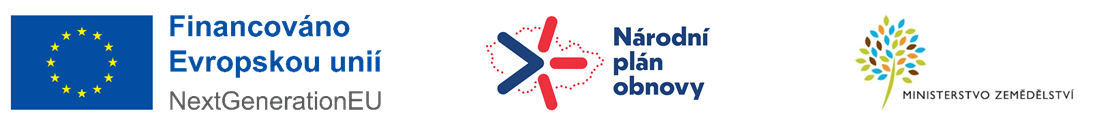 Dodatek č. 2 ke SMLOUVĚ O DÍLOuzavřené v souladu s § 2586 a násl. zákona č. 89/2012 Sb., občanský zákoník, ve znění pozdějších předpisů (dále jen „OZ“), (dále jen „dodatek“)Číslo smlouvy objednatele:	791/2022Číslo smlouvy zhotovitele: 	14/2022Název díla:“Rekonstrukce VD Velká Bukovina I.- IV.”Smluvní strany:objednatel:	Povodí Ohře, státní podniksídlo:	Bezručova 4219, 430 03 Chomutovstatutární orgán:		oprávněn k podpisu smlouvya k jednání o věcech smluvních: 	 oprávněn jednat o věcech technických: 	technický dozor objednatele:	IČO:	70889988DIČ:	CZ70889988bankovní spojení:	číslo účtu:	zápis v obchodním rejstříku: u Krajského soudu v Ústí nad Labem v oddílu A, vložce č.13052 (dále jen „objednatel“)azhotovitel:	Amitera s.r.o.sídlo:	Hodkovská 493, 190 16 Praha 9oprávněn(i) k podpisu smlouvy:	oprávněn(i) jednat o věcech smluvních:	oprávněn(i) jednat o věcech technických:	stavbyvedoucí:	manažer stavby:	IČO:	24264687DIČ: 	CZ24264687bankovní spojení:	číslo účtu:	zápis v obchodním rejstříku:	Městský soud v Praze, oddíl C, vložka 198518tel.: 				e-mail: (dále jen „zhotovitel“)Na podkladě skutečností, které se vyskytly v průběhu provádění prací na stavbě, přičemž jejich zajištění je podmínkou pro řádné dokončení díla, se smluvní strany dohodly ve smyslu příslušných smluvních ustanovení na uzavření tohoto dodatku. Jedná se o: a) změnu účelu a předmětu smlouvy v rozsahu přílohy tohoto dodatku – Oceněného soupisu prací změn závazku ze dne 19.9.2023,b) změnu termínu předání a převzetí dokončeného díla prodloužení termínu dokončení díla z důvodu nevhodných klimatických podmínek a změny rozsahu prací a projednávání změn předmětu plnění,c) změnu ceny dílaz důvodu nutnosti zajištění realizace nezbytně nutných dodatečných stavebních prací. Tyto práce nebyly obsaženy v původních zadávacích podmínkách, z kterých vycházela tato smlouva, a to z důvodu, že jejich potřeba vznikla až při realizaci veřejné zakázky. Dále provedení odpočtu neprovedených prací. Tyto změny jsou obsahem Přílohy č. 1 Oceněného soupisu prací změn závazku ze dne 19.9.2023. Tato změna závazku ze smlouvy v souvislosti se zadáním dalších prací nemění celkovou povahu veřejné zakázky.Změny byly řádně projednány a odsouhlaseny zástupci smluvních stran na mimořádných kontrolních dnech stavby. Obě smluvní strany odsouhlasily a potvrdily oceněný soupis prací. Mění se: a) Čl. I. Účel a předmět smlouvy v rozsahu přílohy tohoto dodatku – Oceněného soupisu prací změn závazku ze dne 19.9.2023, který se tímto stává nedílnou součástí smlouvy,b) Čl. II. Lhůty a podmínky realizace díla:1. Zhotovitel se zavazuje provést dílo v následujících termínech:  původní znění: zahájení prací:bez zbytečného odkladu po předání staveniště.dokončení stavebních prací na díle:nejpozději do 30 kalendářních dnů před termínem předání a převzetí dokončeného díla dle písm. c) tohoto odstavce.předání a převzetí dokončeného díla: 450 kalendářních dní (počínaje následujícím kalendářním dnem po předání staveniště).nové znění: zahájení prací: bez zbytečného odkladu po předání staveniště.dokončení stavebních prací na díle: do 30.11.2023předání a převzetí dokončeného díla: do 15.12.2023c) Čl. III. Cenové a platební podmínky: 1. Celková cena díla v rozsahu čl. I., která zahrnuje veškeré práce nezbytné k včasnému provedení díla při splnění všech technických a kvalitativních podmínek, včetně zajištění materiálu a všech souvisejících služeb a dodávek, je stanovena částkou ve výši původní znění: 	21 486 170,51 Kč bez DPH,(slovy: dvacet jedna milionů čtyři sta osmdesát šest tisíc jedno sto sedmdesát korun českých padesát jeden haléřů).nové znění:		22 067 473,28 Kč bez DPH,(slovy: dvacet dva milionů šedesát sedm tisíc čtyři sta sedmdesát tři korun českých dvacet osm haléřů).Ostatní ujednání smlouvy o dílo se nemění. Smluvní strany nepovažují žádné ustanovení dodatku za obchodní tajemství.Nedílnou součástí tohoto dodatku je:Příloha č. 1: Oceněný soupis prací změn závazku ze dne 19.9.2023Smluvní strany prohlašují, že tento dodatek ke smlouvě uzavřely určitě, vážně a srozumitelně, že je projevem jejich pravé a svobodné vůle, a na důkaz tohoto připojují své podpisy. Tento dodatek ke smlouvě nabývá platnosti dnem jeho podpisu poslední ze smluvních stran účinnosti zveřejněním v Registru smluv, pokud této účinnosti dle příslušných ustanovení dodatku ke smlouvě nenabude později. Plnění předmětu tohoto dodatku smlouvy před účinností tohoto dodatku smlouvy se považuje za plnění podle tohoto dodatku smlouvy a práva a povinnosti z něj vzniklé se řídí tímto dodatkem smlouvy.V Chomutově						V Praze  oprávněný zástupce objednatele 			oprávněný zástupce zhotovitele			investiční ředitel					jednatelPovodí Ohře, státní podnik				Amitera s.r.o.